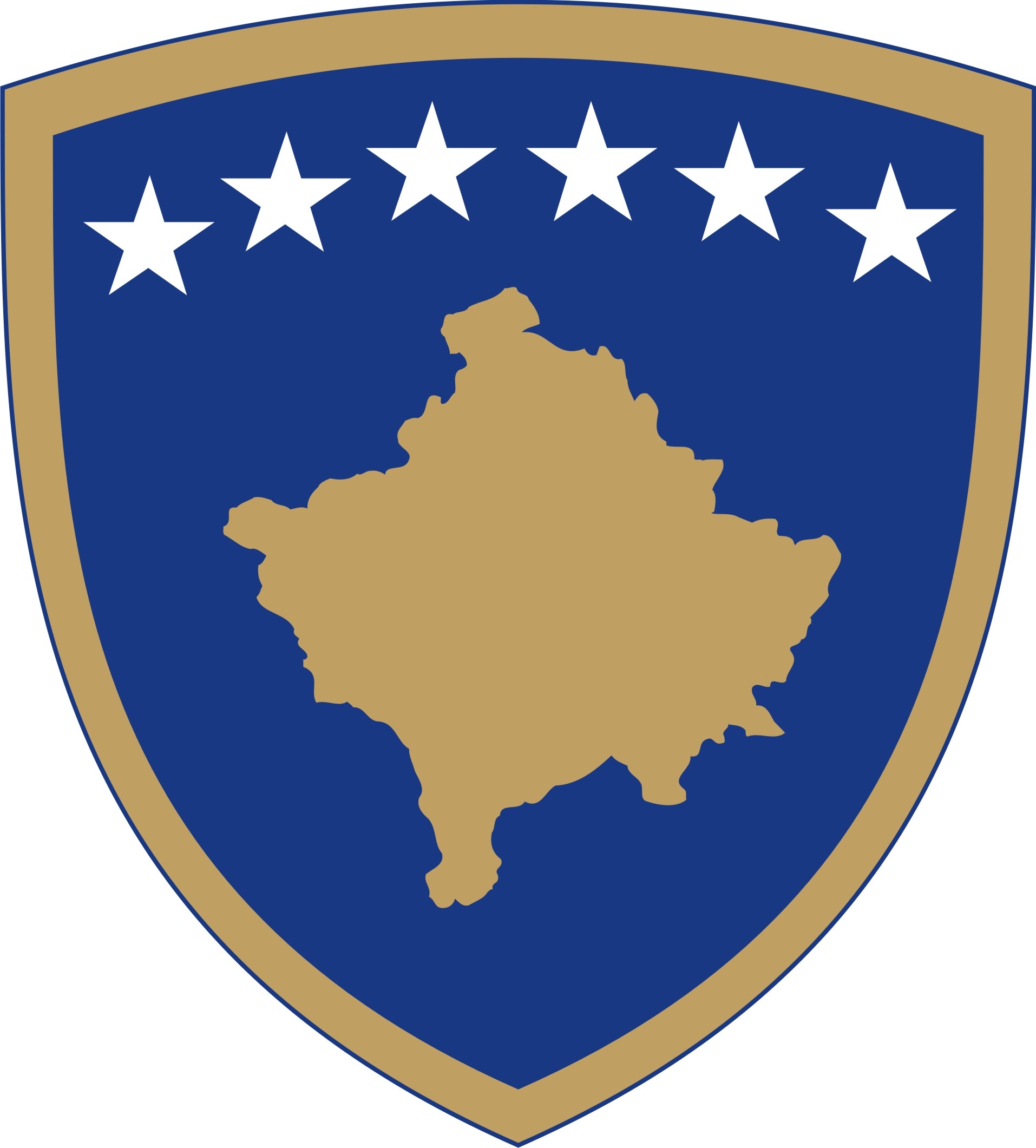 Republika e KosovësRepublika Kosova-Republic of Kosovo Qeveria - Vlada – GovernmentMinistria e Industrisë, Ndërmarrësisë dhe TregtisëMinistarstvo Industrije, Preduzetništva i Trgovine - Ministry of Industry, Entrepreneurship and Trade                                       _____________________________________________________________________DOKUMENT KONSULTIMI PËR LIGJIN PËR MBROJTJEN E SEKRETEVE TREGTAREPërmbledhje e shkurtër rreth Ligjit për Mbrojtjen e Sekreteve Tregtare___________________________________________________________________________Qëllimi kryesor i këtij  Ligji është përcaktimi i rregullave për mbrojtjen nga marrja, përdorimi dhe zbulimi i paligjshëm i sekreteve tregtare. Dispozitat e këtij ligji aplikohen për njohuritë dhe informatat e pazbuluara të biznesit (sekretet tregtare) që kanë efekt perspektiv brenda territorit të Republikës së Kosovës.Dispozitat e këtij ligji nuk ndikojnë në: ushtrimin e të drejtës për lirinë e shprehjes dhe informimit që përcaktohen me Kartë, përfshirë respektimin e lirisë dhe pluralizmit të mediave në përputhje me Kushtetutën e Republikës së Kosovës, nenet 40 dhe 42, aplikimin e rregullave të Unionit Evropian ose rregullave kombëtare që, për arsye të interesit publik, u kërkojnë mbajtësve të sekreteve tregtare që të zbulojnë informata, përfshirë sekretet tregtare, para publikut ose autoriteteve administrative ose gjyqësore për kryerjen e detyrave të atyre autoriteteve, aplikimin e rregullave të Unionit Evropian ose të drejtës kombëtare të cilat kërkojnë nga institucionet e Unionit Evropian dhe organeve publike nacionale zbulimin e informacionit të paraqitur nga bizneset të cilat institucione, organe ose autoritete i mbajnë në përputhje dhe në pajtueshmëri me detyrimet dhe prerogativat e tyre të përcaktuara me të drejtën e Unionit Evropian dhe të drejtën kombëtare, autonominë e partnerëve socialë dhe të drejtën e tyre për të lidhur marrëveshje kolektive, në përputhje me të drejtën e Unionit Evropian dhe ligjet dhe praktikat kombëtare.Dispozitat në këtë ligj kuptohet se nuk japin asnjë bazë për kufizimin e lëvizshmërisë së punonjësve. Në veçanti, në lidhje me ushtrimin e lëvizjes së tillë, zbatimi i dispozitave të këtij ligji nuk ofron asnjë bazë për: kufizimin e përdorimit të informacionit nga punonjësit i cili nuk përbën sekret tregtar, siç përkufizohet në pikën (1.3) të paragrafit 1 të nenit 3, kufizimin e përdorimit të përvojës dhe shkathtësive të punonjësve të fituar me ndershmëri gjatë rrjedhës normale të punësimit të tyre, Imponimin e ndonjë kufizimi shtesë për punonjësit në kontratat e tyre të punësimit përveç kufizimeve të imponuara në përputhje me legjislacionin kombëtar.Ky ligj nuk i prekë ligjet shtetërore për pronën intelektuale në lidhje me procedurat penale.Qëllimi i konsultimit___________________________Qëllim kryesor i konsultimit për Ligjin për Mbrojtjen e Sekreteve Tregtare është  të sigurojë opinionet, rekomandimet nga grupet e caktuara të interesit.Një kontribut të veçantë mund të ofrojnë Shoqatat e Biznesit  që janë  të ndërlidhura me këtë fushë të rëndësishme. Roli dhe rëndësia e këtyre grupeve të interesit ndikon drejtpërdrejtë në përmbajtjen e Projektligjit në fjalë.Për këto dhe për arsye të tjera, Qeveria e Kosovës, ka konsideruar që forma më e mirë e procesit të politik bërjes në aspektin legjislativ, është konsultimi i hershëm me grupet e interesit, të cilat në një mënyrë apo tjetër, ndikojnë drejtpërdrejtë në përmirësimin e cilësisë së këtij Projektligji.Ku dhe si duhet t’i dërgoni kontributet tuaja me shkrimAfati përfundimtar i dorëzimit të kontributit me shkrim në kuadër të procesit të konsultimit është pesëmbëdhjetë (15) ditë pune. Deri me 15.07.2021Të gjitha kontributet me shkrim duhet të dorëzohen në formë elektronike në e-mail adresën: Nol.Ukaj@rks-gov.net me titull “Ligji për Mbrojtjen e Sekreteve Tregtare”Ju lutem, që komentet tuaja të ofrohen sipas udhëzimeve të shënuara më poshtë:Çka duhet të përmbajnë komentetEmri i personit/organizatës që jep komente:Fushat kryesore të veprimit të organizatës:Informatat e kontaktit të personit/organizatës (adresa, email, telefoni):Komentet:Data e dërgimit të komenteve:Forma e kontributit është e hapur, mirëpo, preferohet që kontributet tuaja t’i përfshini në kuadër të tabelës së bashkëngjitur më poshtë në këtë dokument, e cila përfshin çështjet kyçe të këtij dokumenti.Bashkëngjitur me këtë dokument, gjeni “Ligjin për Mbrojtjen e Sekreteve Tregtare”Çështjet kyçeKomente rreth draftit aktualKomente shtesë1Si i vlerësoni procedurën gjyqësore me rastin e marrjes zë sekretit tregtar pa pëlqimin e mbajtësit të sekretit tregtar?2Meqenëse është Ligj i ri dhe nuk kemi një Ligj të tillë paraprak, a shihni diçka që ky Ligj cenon ose prek ligjet tjera në Legjislacionin aktual të fushës së biznesit?3A shihni diçka që nuk është në harmonizim me legjislacionin në fuqi në fushën e pronësisë industriale?